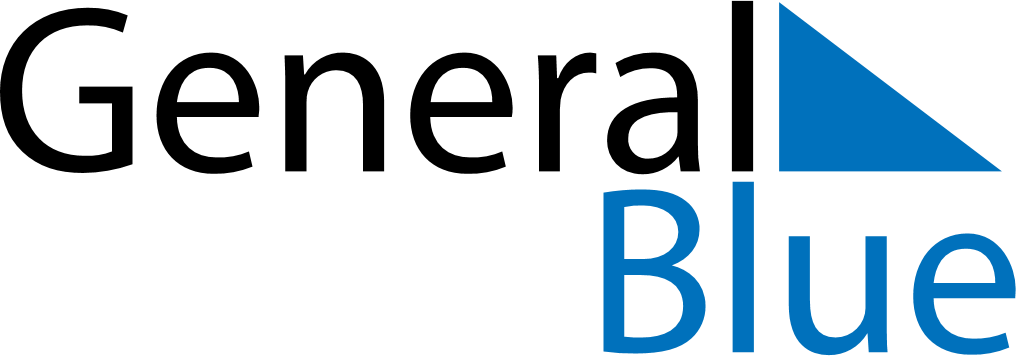 June 2023June 2023June 2023June 2023AlbaniaAlbaniaAlbaniaSundayMondayTuesdayWednesdayThursdayFridayFridaySaturday1223Children’s Day4567899101112131415161617181920212223232425262728293030Feast of the Sacrifice (Eid al-Adha)